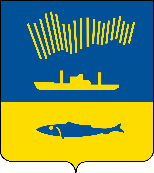 АДМИНИСТРАЦИЯ ГОРОДА МУРМАНСКАП О С Т А Н О В Л Е Н И Е   .  .                                                                                                            №     В соответствии со статьей 179 Бюджетного кодекса Российской Федерации, Федеральным законом от 06.10.2003 № 131-ФЗ «Об общих принципах организации местного самоуправления в Российской Федерации», Уставом муниципального образования город Мурманск, решением Совета депутатов города Мурманска от 13.12.2018 № 52-907 «О бюджете муниципального образования город Мурманск на 2019 год и на плановый период 2020 и 2021 годов», постановлением администрации города Мурманска от 21.08.2013 № 2143 «Об утверждении Порядка разработки, реализации и оценки эффективности муниципальных программ города Мурманска», распоряжением администрации города Мурманска от 09.11.2017 № 79-р «Об утверждении перечня муниципальных программ города Мурманска на 2018-2024 годы», в целях повышения эффективности и результативности расходования бюджетных средств п о с т а н о в л я ю: 1. Внести в постановление администрации города Мурманска от 05.12.2017 № 3875 «Об утверждении муниципальной программы города Мурманска «Формирование современной городской среды на территории муниципального образования город Мурманск» на 2018-2022 годы» (в ред. постановлений от 27.03.2018 № 791, от 13.06.2018 № 1741, от 01.10.2018            № 3354, от 17.12.2018 № 4381, от 18.03.2019 № 964) следующие изменения:- в наименовании, пункте 1, пункте 2 слова «на 2018-2022 годы» заменить словами «на 2018-2024 годы».2. Приложение к постановлению администрации города Мурманска от 05.12.2017 № 3875 «Об утверждении муниципальной программы города Мурманска «Формирование современной городской среды на территории муниципального образования город Мурманск» на 2018-2022 годы» (в ред. постановлений от 27.03.2018 № 791, от 13.06.2018 № 1741, от 01.10.2018                  № 3354, от 17.12.2018 № 4381, от 18.03.2019 № 964) изложить в новой редакции, согласно приложению к настоящему постановлению. 3. Отделу информационно-технического обеспечения и защиты информации администрации города Мурманска (Кузьмин А.Н.) разместить настоящее постановление с приложением на официальном сайте администрации города Мурманска в сети Интернет.4. Редакции газеты «Вечерний Мурманск» (Хабаров В.А.) опубликовать настоящее постановление с приложением.5. Настоящее постановление вступает в силу со дня официального опубликования и распространяется на правоотношения, возникшие с 05.06.2019. 6. Контроль за выполнением настоящего постановления возложить на заместителя главы администрации города Мурманска Доцник В.А. Временно исполняющий полномочия главы администрации города Мурманска                                 А.Г. Лыженков 